大灣高中高中部畢業標準二、三年級學生畢業條件說明一、符合下列情形者，准予畢業，並發給畢業證書：（一）依教育部所定課程規定修業期滿，已修畢一百六十個畢業應修學分數。（二）修業期間德行評量之獎懲紀錄相抵後未滿三大過者。二、依教育部所定課程規定修業期滿，已修畢一百二十個畢業應修學分數，而未符合前款規定者，發給修業證明書。貳、依據普通高級中學課程綱要總綱規定：普通高級中學學生畢業之最低學分數為160學分，包括：(一)必修學分：課綱總綱中所列之必修科目均須修習，至少須120學分成績及格，始得畢業，其中應包括後期中等教育共同核心課程(如附表)。(二)選修學分：至少須修習40學分，其中「第二外國語文」、「藝術與人文」、「生活、科技與資訊」、「健康與休閒」、「全民國防教育」、「生命教育」、「生涯規劃」、「其他」等八類合計至少須修習8學分。※後期中等教育共同核心課程領域、科目及學分數表108課綱畢業學分條件(目前高一適用)1.課程規劃　普通型高級中等學校的課程類別、領域／科目及學分數、授課年段與學分配置，如下表所示。普通型高級中等學校領域／科目及學分數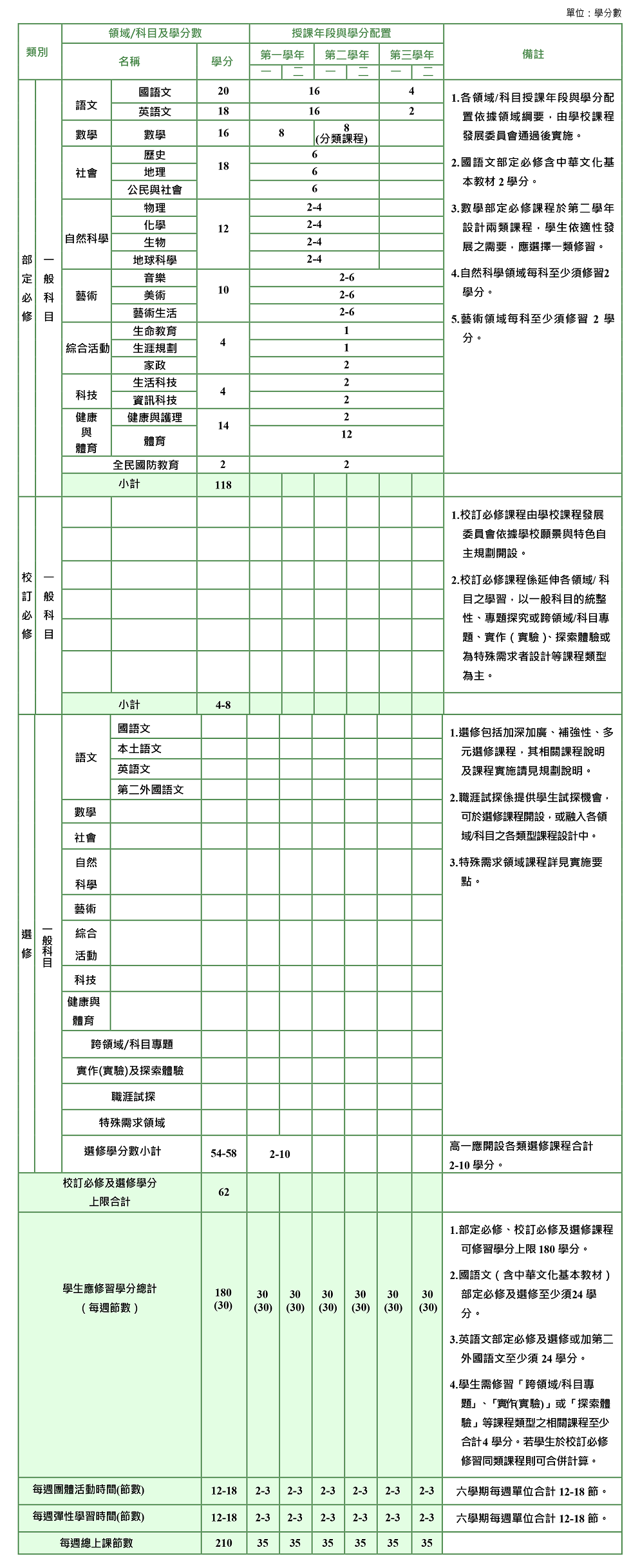 ※「畢業學分條件」應修習總學分 180 學分，學生畢業之最低學分數為 150 學分成績及格，其中部定必修及校訂必修至少需 102 學分且成績及格；同時選修學分至少需修習 40 學分且成績及格。領域名稱科目學分數備註語文領域國文8高一至高三共6學期，每學期4學分，至少需取得兩學期之學分語文領域英文8高一至高三共6學期，每學期4學分，至少需取得兩學期之學分數學領域數學8高一至高二共4學期，每學期4學分，至少需取得兩學期之學分社會領域歷史2高一至高二共4學期，每學期2學分，至少每科需取得2學分社會領域地理2高一至高二共4學期，每學期2學分，至少每科需取得2學分社會領域公民與社會2高一至高二共4學期，每學期2學分，至少每科需取得2學分自然領域物理6高一至高二共4學期，每學期2學分，至少每科需取得2學分自然領域化學6高一至高二共4學期，每學期2學分，至少每科需取得2學分自然領域生物6高一至高二共4學期，每學期2學分，至少每科需取得2學分藝術領域音樂4任選兩科目共4學分藝術領域美術4任選兩科目共4學分藝術領域藝術生活4任選兩科目共4學分生活領域生活科技4任選兩科目共4學分生活領域家政4任選兩科目共4學分生活領域資訊科技概論4任選兩科目共4學分體育領域體育4高一至高三共6學期，每學期2學分，至少需取得兩學期之學分必修學分數總計必修學分數總計4848